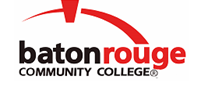 Baton Rouge Community CollegeAcademic Affairs Master SyllabusDate Approved:	3 September 2020Term and Year of Implementation:	Spring 2021Course Title:	Millwright Level 2 Part 1BRCC Course Rubric:	MILL 1216Previous Course Rubric:	MILL 1213 and MILL 1223Lecture Hours per week-Lab Hours per week-Credit Hours:	2-8-6Per semester:  Lecture Hours-Lab Hours-Instructional Contact Hours:	30-120-150Louisiana Common Course Number:	     CIP Code:	47.0303Course Description:	Covers the National Center for Construction Education and Research (NCCER) Millwright Level 2 Modules 1 – 6. Successful completion of this course requires passing the NCCER Level 2 Modules 1 – 6 Exams with a 70% or higher. This course requires an exam fee.Prerequisites:		MILL 1119Co-requisites:		NoneSuggested Enrollment Cap:	20Learning Outcomes.  Upon successful completion of this course, the students will be able to:1.	Solve basic algebra, proportion, area, volume, circumference, and circular speed problems.2.	Sketch straight lines, angles, arcs, circles, ellipses, and dimensions. 3.	Interpret schematic drawings and isometric drawings.4.	Demonstrate safe use and maintenance of drill presses, hydraulic presses, pipe threading machines, nibblers, Bandsaws, belt sanders, keyseaters, key broaches, bearing heaters, drills.5.	Inspect rigging equipment.Assessment Measures.  Assessment of all learning outcomes will be measured using the following methods:1.	Practical demonstrations and skills performances2.	Quizzes and tests3.	NCCER Millwright Level 2 Modules 1 – 6 ExamsInformation to be included on the Instructor’s Course Syllabi:Disability Statement:  Baton Rouge Community College seeks to meet the needs of its students in many ways.  See the Office of Disability Services to receive suggestions for disability statements that should be included in each syllabus.Grading: The College grading policy should be included in the course syllabus.  Any special practices should also go here.  This should include the instructor’s and/or the department’s policy for make-up work.  For example in a speech course, “Speeches not given on due date will receive no grade higher than a sixty” or “Make-up work will not be accepted after the last day of class”.Attendance Policy:  Include the overall attendance policy of the college.  Instructors may want to add additional information in individual syllabi to meet the needs of their courses.General Policies: Instructors’ policy on the use of things such as beepers and cell phones and/or hand held programmable calculators should be covered in this section.Cheating and Plagiarism:  This must be included in all syllabi and should include the penalties for incidents in a given class.  Students should have a clear idea of what constitutes cheating in a given course.Safety Concerns:  In some courses, this may be a major issue.  For example, “No student will be allowed in the lab without safety glasses”.  General statements such as, “Items that may be harmful to one’s self or others should not be brought to class”.Library/ Learning Resources:  Since the development of the total person is part of our mission, assignments in the library and/or the Learning Resources Center should be included to assist students in enhancing skills and in using resources.  Students should be encouraged to use the library for reading enjoyment as part of lifelong learning.Expanded Course Outline:I.	Intermediate Trade MathA.	Measuring and Using Tables and Formulasa.	Special Measuring Devicesb.	Using Tablesc.	Using Ratios and Proportionsd.	Using FormulasB.	Solving Area Problems a.	Rectanglesb.	Trianglesc.	CirclesC.	Solving Volume Problemsa.	Rectangular Solidsb.	Cylindersc.	Spheresd.	Pyramidse.	ConesD.	Circumference Problems, Right Triangles, and Weightsa.	Solving Circumference Problemsb.	Pythagorean Theoremc.	Calculating the Weight of an ObjectII.	Field SketchingA.	Sketching Straight Lines, Angles, Arcs, and Circlesa.	Sketching Straight Linesb.	Sketching Anglesc.	Sketching Arcs and CirclesB.	Sketching Ellipses and Dimensions a.	Sketching Ellipsesb.	Sketching DimensionsC.	Orthographic and Pictorial Sketchesa.	Orthographic Sketchesb.	Oblique Sketchesc.	Isometric SketchesIII.	Intermediate Blueprint ReadingA.	Orthographic Projectionsa.	Orthographic ProjectionsB.	Interpreting Schematic Drawingsa.	Interpreting Schematic Drawingsb.	Piping Schematicsc.	Hydraulic and Pneumatic SchematicsC.	Interpreting Isometric Drawingsa.	Interpreting Isometric DrawingsIV.	Specialty ToolsA.	Multipliers, Cutters, and Splittersa.	Torque Multipliersb.	Cable Cuttersc.	Nut Splittersd.	Keyseat RulesB.	Gaugesa.	Non-Precision Depth Gaugesb.	Bevelsc.	Telescoping Gaugesd.	Radius Gaugese.	Drill Gaugesf.	Thickness Gauge Stockg.	Plasti-GaugeC.	Testersa.	Ultrasonic Thickness Detectorsb.	Profilometerc.	Hardness TesterV.	Millwright Power ToolsA.	Safety and Drill Pressesa.	Power Tool Safetyb.	Drill PressesB.	Hydraulic Presses a.	Hydraulic PressesC.	Pipe Threading Machinesa.	Loading Pipeb.	Cutting and Reaming Pipec.	Threading Piped.	Using a Geared ThreaderD.	Nibblers and Belt Sandersa.	Nibblersb.	Belt SandersE.	Bandsaws, Key Broaches, and Bearing Heatersa.	Bandsawsb.	Key Broachesc.	Bearing HeatersF.	Precision Drillinga.	Work Holding Devicesb.	Drillsc.	Precision DrillingVI.	RiggingA.	Rigging Hardwarea.	Rigging Hardware and EquipmentB.	Slings and Tag Linesa.	Slingsb.	Tag LinesC.	Hoistsa.	Chain Hoistsb.	Ratchet-Lever Hoists and Come-Alongsc.	Jacksd.	TuggersD.	Communication and Safetya.	Methods of Communicationb.	General Rigging Safetyc.	Working Around Power Linesd.	Site Safetye.	Emergency ResponseE.	Lifting Loadsa.	Using Cranes to Lift Personnelb.	Lift Planningc.	Crane Load Chartsd.	Load BalancingF.	Rigging and Unloadinga.	Rigging Pipeb.	Rigging Valvesc.	Guidelines for Unloading and Yarding Materials